Ties to Land bro 2018 _Layout 1  2/22/18  10:45 AM  Page 1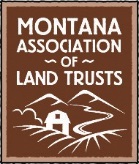 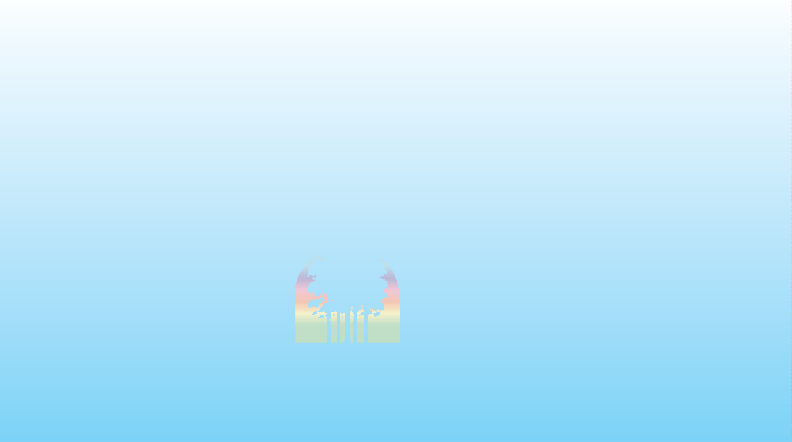 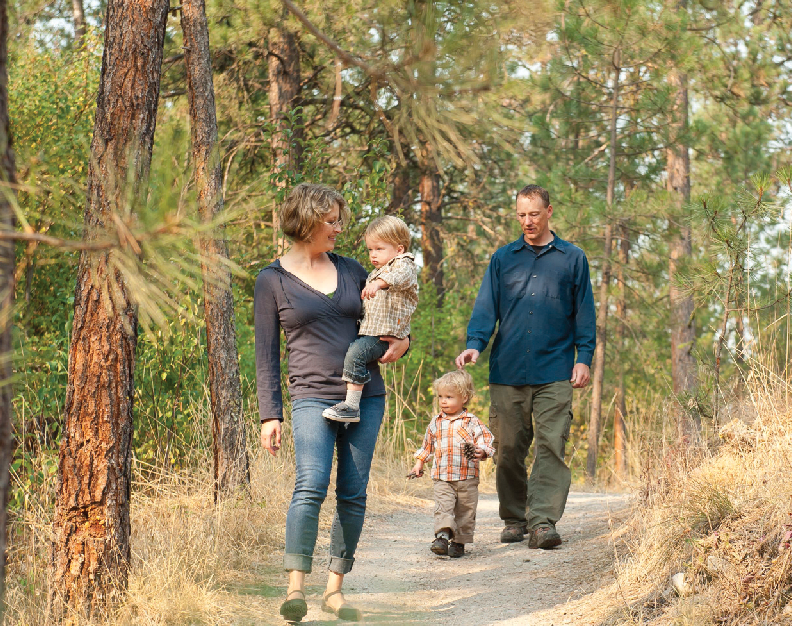 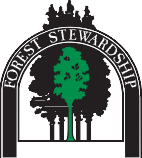 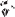 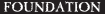 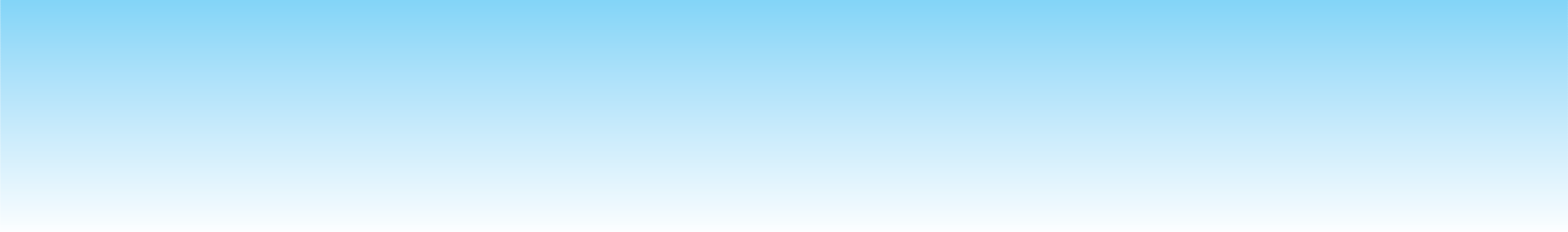 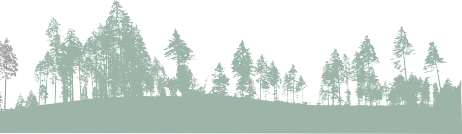 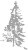 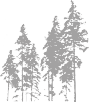 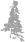 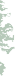 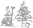 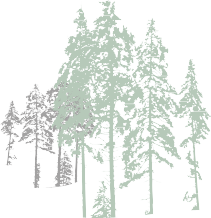 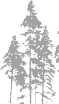 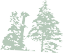 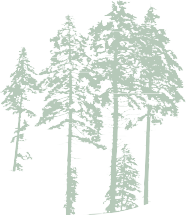 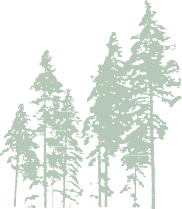 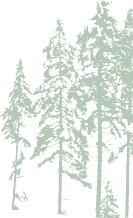 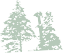 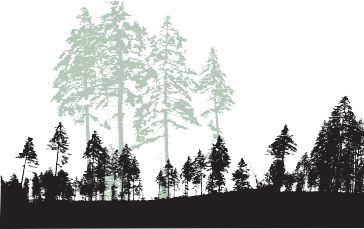 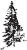 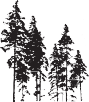 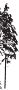 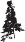 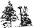 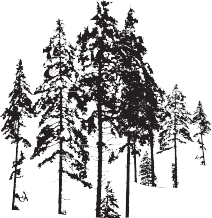 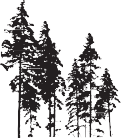 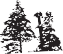 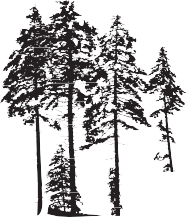 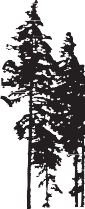 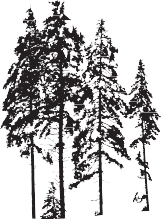 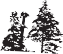 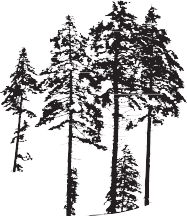 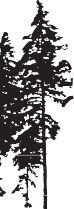 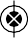 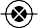 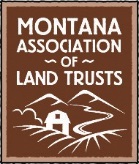 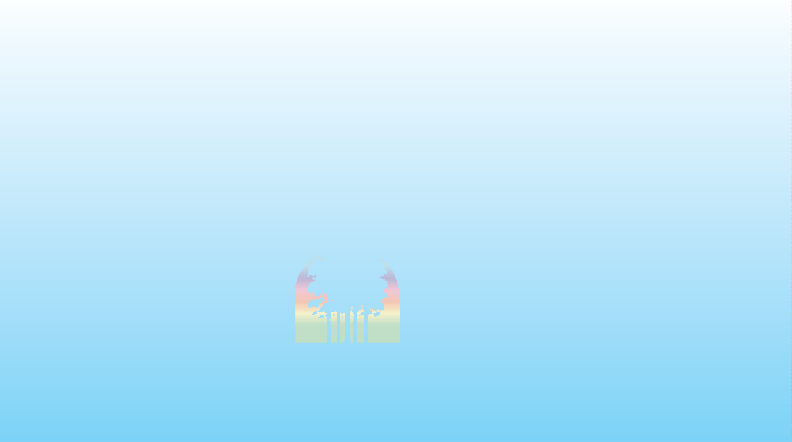 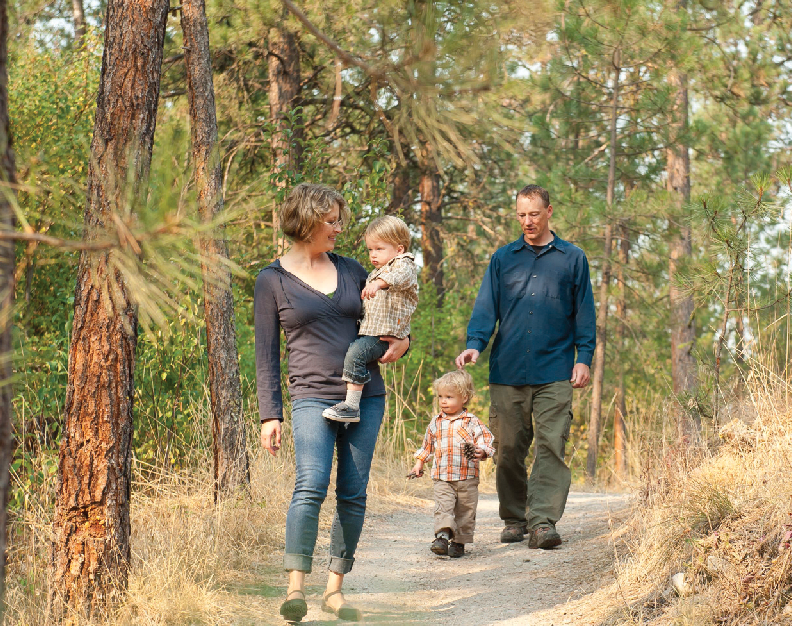 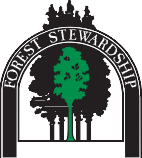 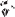 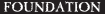 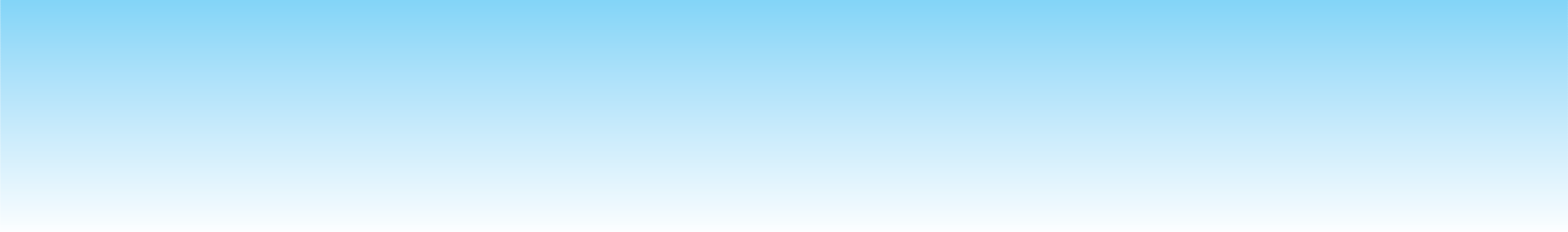 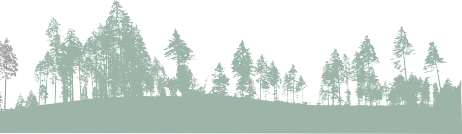 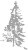 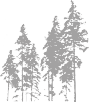 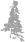 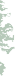 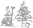 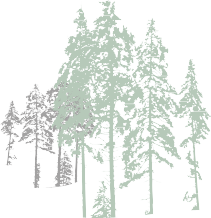 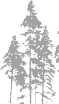 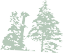 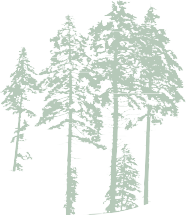 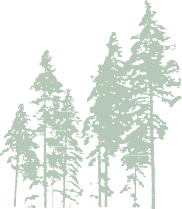 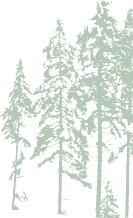 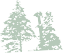 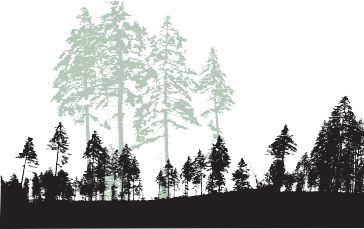 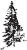 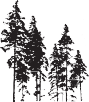 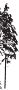 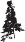 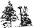 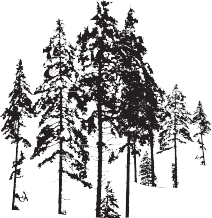 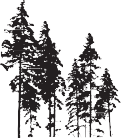 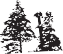 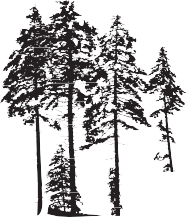 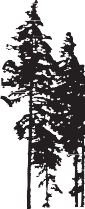 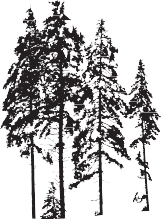 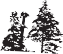 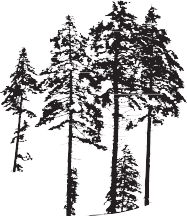 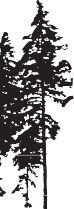 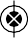 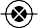 Ties to the Land...is coming back to Montana!Ties to the Land, a workshop designed to assist landowners with succession planning, has helped property owners and will be in Kalispell on , April 30, 2018. Forest landowners, farmers and ranchers are welcome to attend and participate in the workshops.Ties to the Land features a full-day interactive workshop to assist families to understand the basics of—and value of— family succession planning. Costs of the workshop are $50 for the first family member and $10  for each additional family member.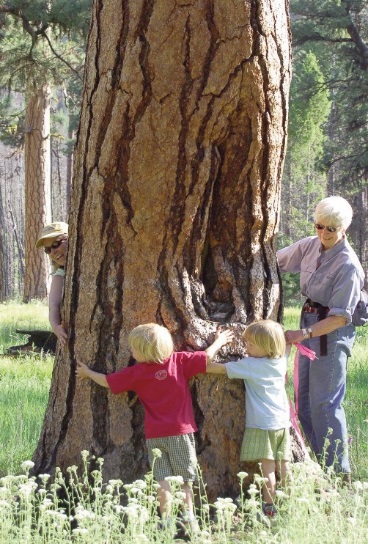 The Ties to the Land presentations, video clips and discussion work best with multiple family members participating inthe workshop.ecause of the personal interactive nature of the workshops, seating is limitedto 25 people per workshop, so please register soon.   This  is  a  tremendous  opportunity  for owners  to  learn  how  to  effectively  plan your  legacy.Ties to the Land...Endorsements by Fellow Montanans:My family attended this workshop because we have the same dilemma so many other families have: What happens to the place when we’re gone?Ed Levert, Chairman of the Montana Forest Stewardship FoundationThis tried and tested workshop curriculumhas had excellent reviews from landowners in Idaho, Washinton, Oregon and California. Now, Montana landowners and their family members have the same opportunity to begin charting a course for succession of family property. We all know taking the first step is often the greatest challenge. This workshop offers the guidance necessary for families to plan together for a successful future.– Gary Elllingson, Northwest Management, Inc.Montana Tree Farm strives to give people the tools they need to be effective stewards of Montana’s forests.  Family  forests  are  vital  to our state's  clean water, air, wildlife  habitat,  and  recreational  activities, plus,  they  produce  jobs  and  wood  products  that  we all use. Workshops such as “Ties to the Land” help us achieve our goals in providing these tools to others.Mark Boardman, Stoltze Land & Lumber and  Montana  Tree FarmFamily forest land owners are a critical piece of the Montana forestry puzzle. Good succession planning is essential to the sustainable management of privately held forest lands,  and  all  the  benefits  Montanans derive  from them.Bob Harrington, Former Montana State Forester, DNRCTies to the Land Workshop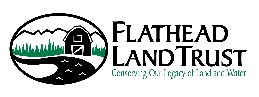 Succesion Planning for LandownersThe Human Side of Estate PlanningApril 30, 2018 - MT Fish, Wildlife and ParksKalispellPresented by: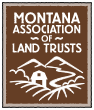 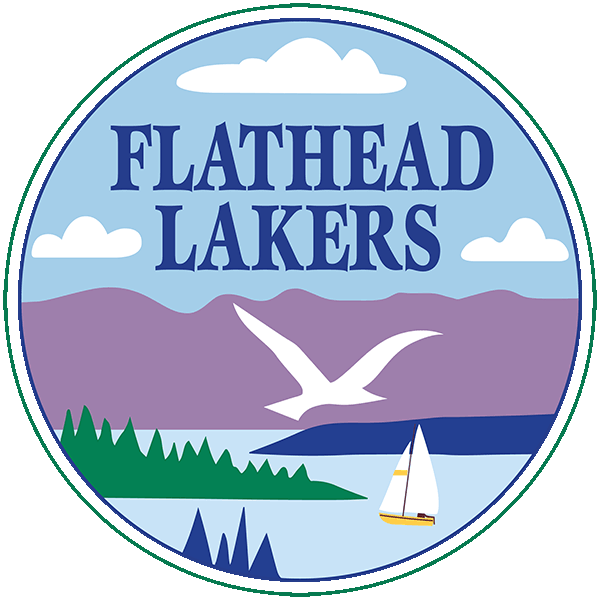 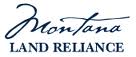 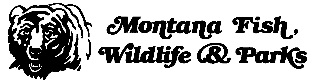 Ties to Land bro 2018 _Layout 1  2/22/18  10:45 AM  Page 2Your family forest legacy: Planning for an Orderly Transition– Intergenerational Family Forest ProjectMillions of acres of family-owned forest land in the U.S.—and thousands of Montana family-owned forest lands—will change hands in the next few years. Some forests and other rurallands may be converted to a different use because owners didn’t take charge of the succession process in time. There are many reasons for this:Landowners may have a strong desire to pass their land on to their children but have not yet done the work necessary to ensure that result.Many landowners haven’t talked to their children about who will take care of the family forest after they’re gone.Some owners have realized their children may lack the skills to manage the family land or may not be interested in doing so.Others assume that succession planning will be too expensive, and they aren’t sure what  the benefits will be. Other owners wait for their children to take the initiative. Or maybe they just don’t know what to do next.If any of these describe your situation, this Ties to the Land workshop is for you!Workshops are sponsored by the Montana Forest Stewardship Foundation and the Montana Association of Land TrustsWorkshop Program ContentTies to the Land includes presentations, video clips, and interactive exercises on the following topics:10 Steps to Successful Succession PlanningPassion, Preparation, and PlanningFamily  Ties, Differing ObjectivesGeneration GapsThe Heirloom Scale, Values and GoalsConflicting Roles of Family and BusinessTips for a Successful First Family MeetingGuidelines for Good CommunicationChoosing the Best Team of Advisors for YouPutting the Plan Together, Success StrategiesTransferring OwnershipLegal and Financial InstrumentsOpen to ag producers, and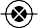 Your Ties to the Land Workshop InstructorsMontana welcomes Madeline and Kirk David to to facilitate Montana’s Ties to the Land workshop. Madeline and Kirk have a wealth of experience with forest management. Thanks to Madeline and Kirk for bringing Ties to the Land to Kalispell on April 30, 2018.Both Kirk & Madeline David:Family forest landowners (Idaho, Montana, & Florida), Tree Farmers, Idaho State Tree Farm Committee members, Aldo Leopold Foundation Land Ethic Leaders, “Ties to the Land” Facilitators in WA, ID, MT  from 2008 to the present.Kirk: Society of American Foresters Fellow, ATFS Tree Farm Inspector Trainer, Idaho Forest Owners Association Executive Vice PresidentMadeline: LLC Business Owner/Manager.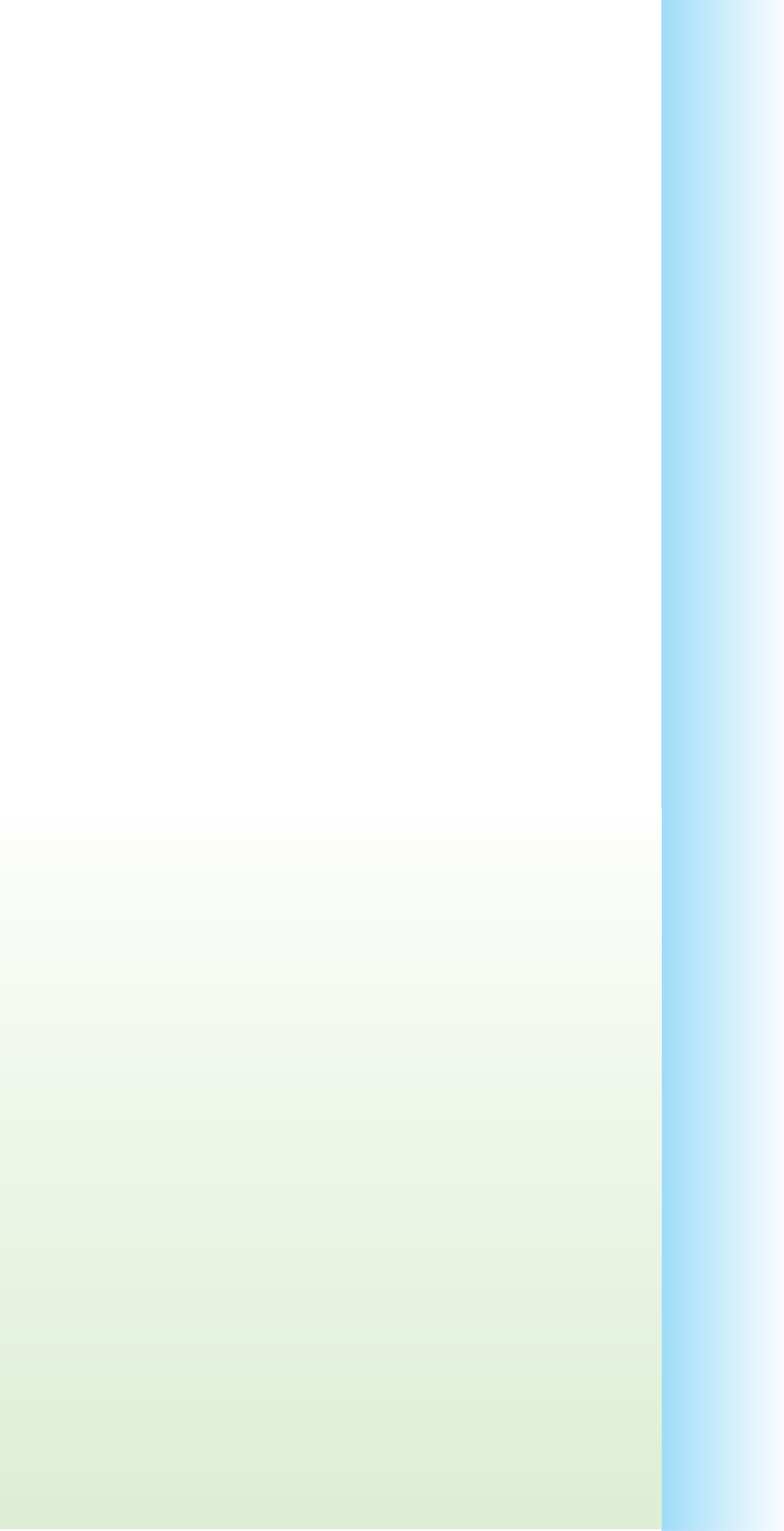 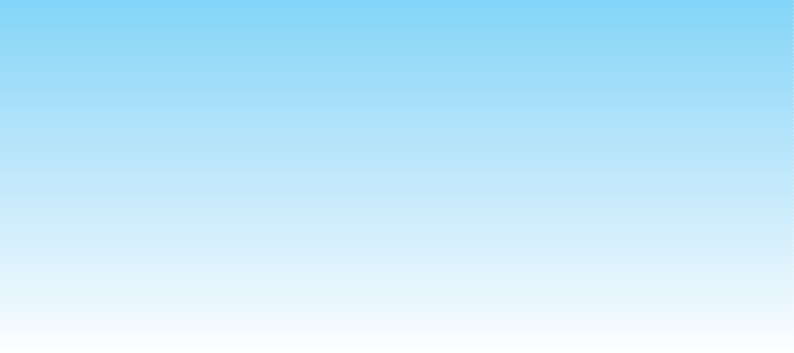 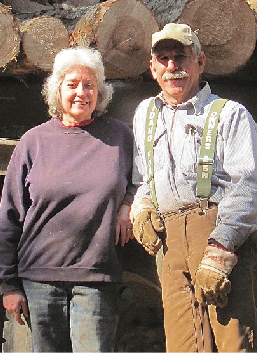 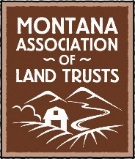 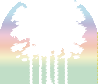 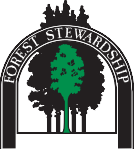 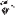 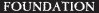 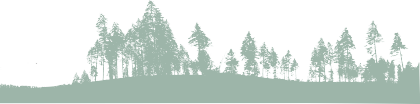 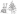 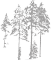 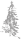 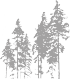 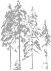 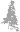 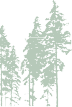 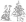 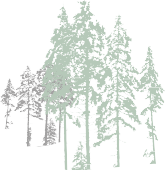 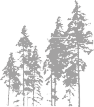 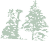 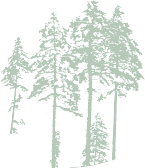 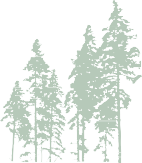 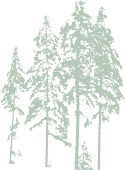 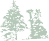 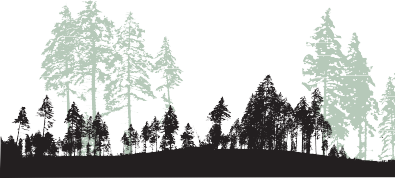 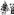 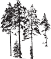 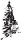 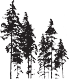 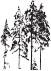 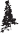 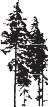 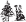 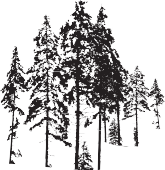 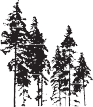 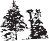 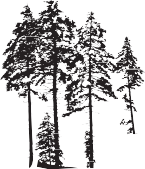 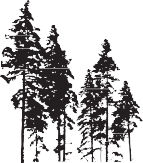 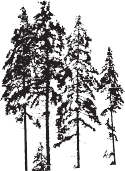 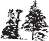 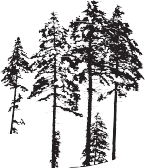 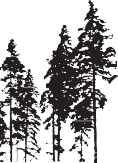 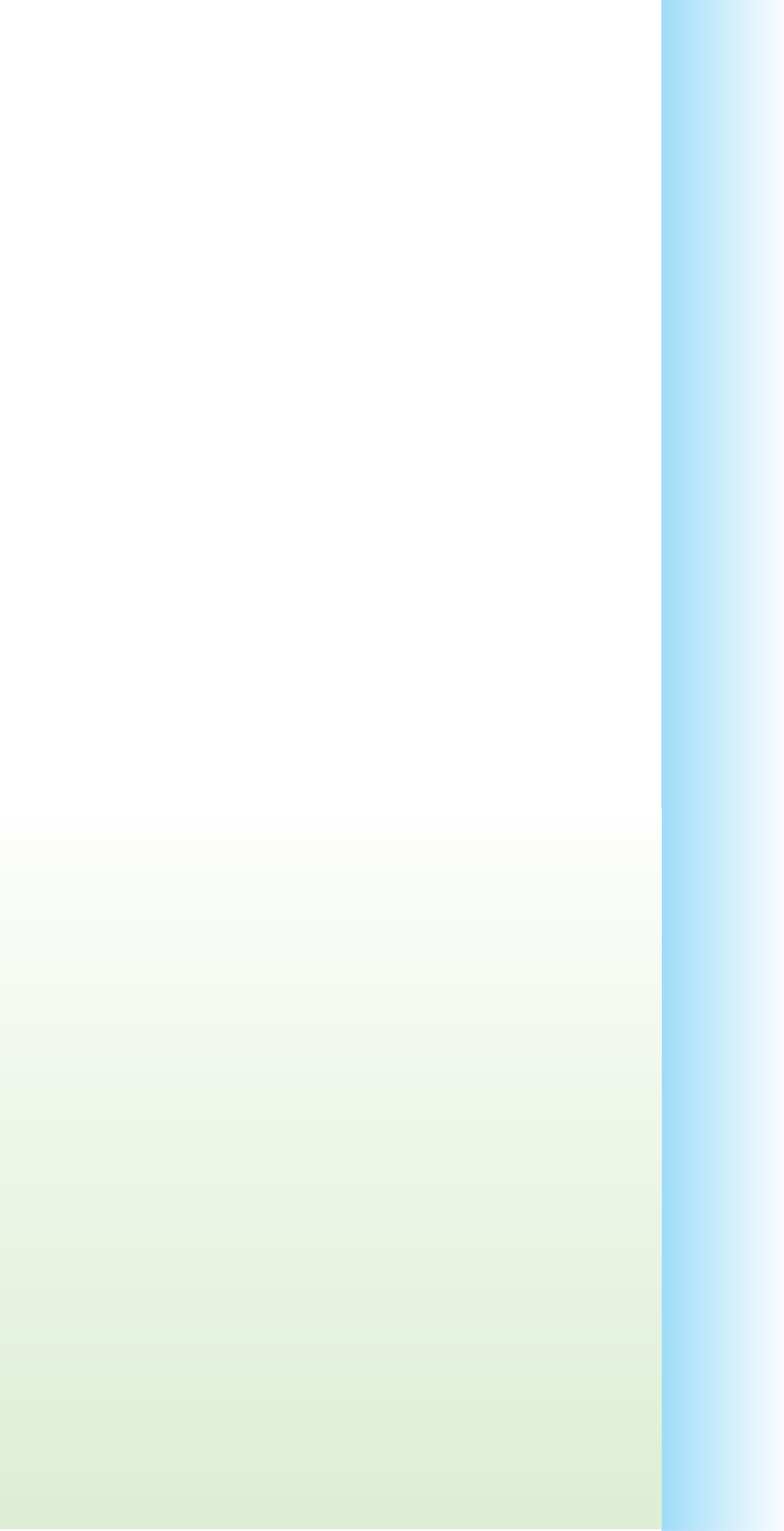 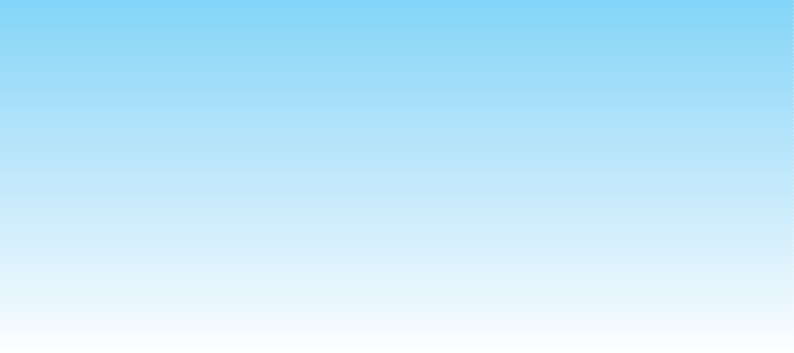 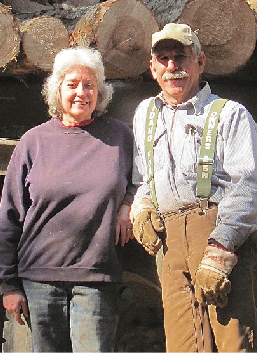 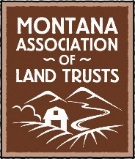 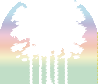 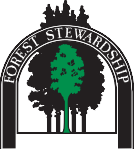 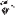 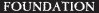 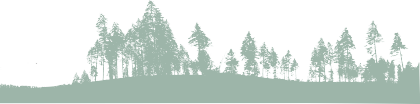 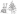 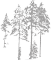 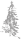 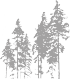 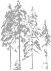 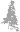 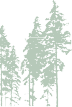 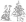 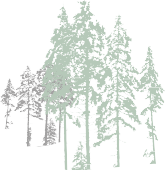 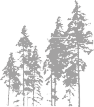 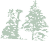 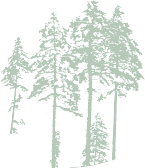 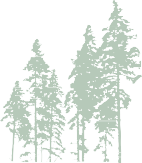 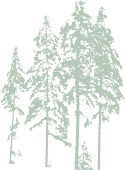 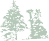 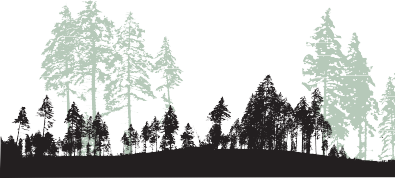 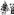 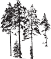 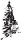 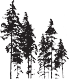 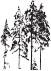 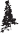 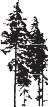 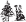 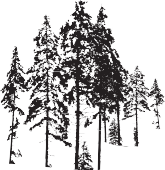 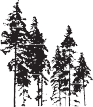 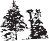 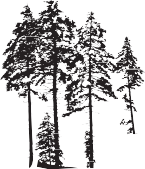 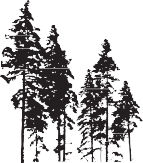 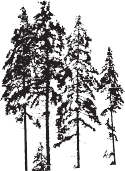 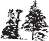 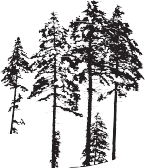 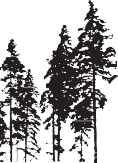 